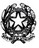 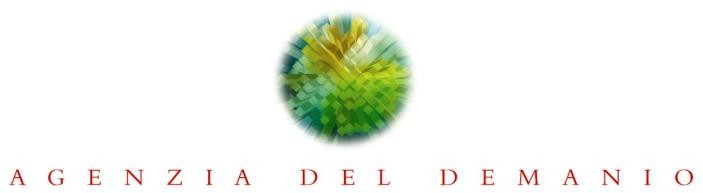 Direzione Regionale Abruzzo e MoliseOggetto:Procedura per l’affidamento dei servizi relativi alle indagini preliminari, rilievo, valutazione della sicurezza strutturale, diagnosi energetica, progettazione definitiva, progettazione esecutiva, il tutto da restituire in modalità B.I.M., e coordinamento della sicurezza in fase di progettazione, con riserva di affidamento dei servizi opzionali di direzione lavori e coordinamento della sicurezza in fase di esecuzione, per il MIGLIORAMENTO SISMICO DELLA PORZIONE DEL CONVENTO DI SAN DOMENICO IN USO ALLA COMUNITÀ RELIGIOSA DEI FRATI FRANCESCANI DELL’IMMACOLATA A TERAMO. Codice Bene: TED0007, rientrante tra gli “Interventi per la Ricostruzione Post-Sisma Centro Italia - D.L. 189/2016”. Eventi sismici 2016. Ordinanza speciale del Commissario straordinario n. 27 del 14 ottobre 2021, ex articolo 11, comma 2, del decreto legge 76 del 2020. “Interventi di ricostruzione per la riparazione, il ripristino o la demolizione e ricostruzione di immobili pubblici rientranti nel patrimonio dell'Agenzia del Demanio dislocati nelle regioni Umbria, Marche, Lazio e Abruzzo ed interessate dagli eventi sismici a far data dal 24 agosto 2016 ai sensi dell’articolo 14 del decreto legge 17 ottobre 2016, n. 189” CIG: 9321043005 - CUP: G42C21000390001RICHIESTA DI SOPRALLUOGO DA INVIARE AL SEGUENTE INDIRIZZOanna.desimone@pce.agenziademanio.itdre_abruzzomolise@pce.agenziademanio.itIl sottoscritto  	in qualità di:legale rappresentantedelegato, giusta delega allegataprocuratore generale/speciale, giusta procura allegatadi			(indicare la denominazione) con sede in	(	) via	n.  	CF	PI  	che si configura come:professionista singolostudio associato/associazione professionaleBando di garasocietà di ingegneriasocietà di professionistiraggruppamento temporaneoconsorzio stabile(compilare in caso di consorzio stabile che non partecipa in proprio) che partecipa per i seguenti consorziati: 	(indicare la denominazione sociale e la forma giuridica) 	con sede legale in	(		) via	n.	 CF		PI  		 	(indicare la denominazione sociale e la forma giuridica)con sede legale in		(	) via		n.	 CF	PI  			 		(indicare la denominazione sociale e la forma giuridica) con sede legale in	(		) via	n.  	CF	PI  	 	(per ogni altro consorziato indicare denominazione sociale, forma giuridica, sede legale, CF e PI);aggregazione di reteGEIECHIEDEdi effettuare il sopralluogo (facoltativo) presso il bene oggetto del servizio il giorno:05/09/2022 così come indicato al paragrafo 12 del Disciplinare di gara.	Il Concorrente	(firmato digitalmente)